«МАША УЧИТ МАТЕМАТИКУ»Практическая значимостьИгра предназначена для детей 5-7 лет и может быть использована в совместной деятельности детей, детей и воспитателя, детей и родителей.Цель: первым добраться до финиша, соблюдая правила игры.Задачи: формировать представления о порядковом счете, в умении решать простые арифметические задачи. Удерживать в памяти сделанные ходы. Развивать внимание, логическое мышление, мелкую моторику рук, вырабатывать усидчивость. Воспитывать доброжелательное отношение к сверстникам.Материал: игровое поле, карточки с заданиями, кубик с точками от 1 до 4.Правила игры: играют от двух до четырех человек. Игроки выбирают своего героя. Каждый по очереди, бросая кубик, делает ход. Игрок, попадая на картинку: "Пенек"-пропускает ход, "Картошка"-переходит по направлению стрелки и выполняет задание фигуры, "Капуста"- изучить картинку и дать правильный ответ, "Морковь"- изучить картинку и дать правильный ответ, "Перец"- изучить картинку и решить задачу.Ожидаемые результатыРазвиваются навыки, необходимые для успешной учебы в школе: внимание, память, логическое мышление, навыки пространственной ориентации, мелкой моторики. Вырабатывается усидчивость. Формируются коммуникативные навыки: соблюдение правил игры, честность, дружелюбие, испытание чувство победы и поражения.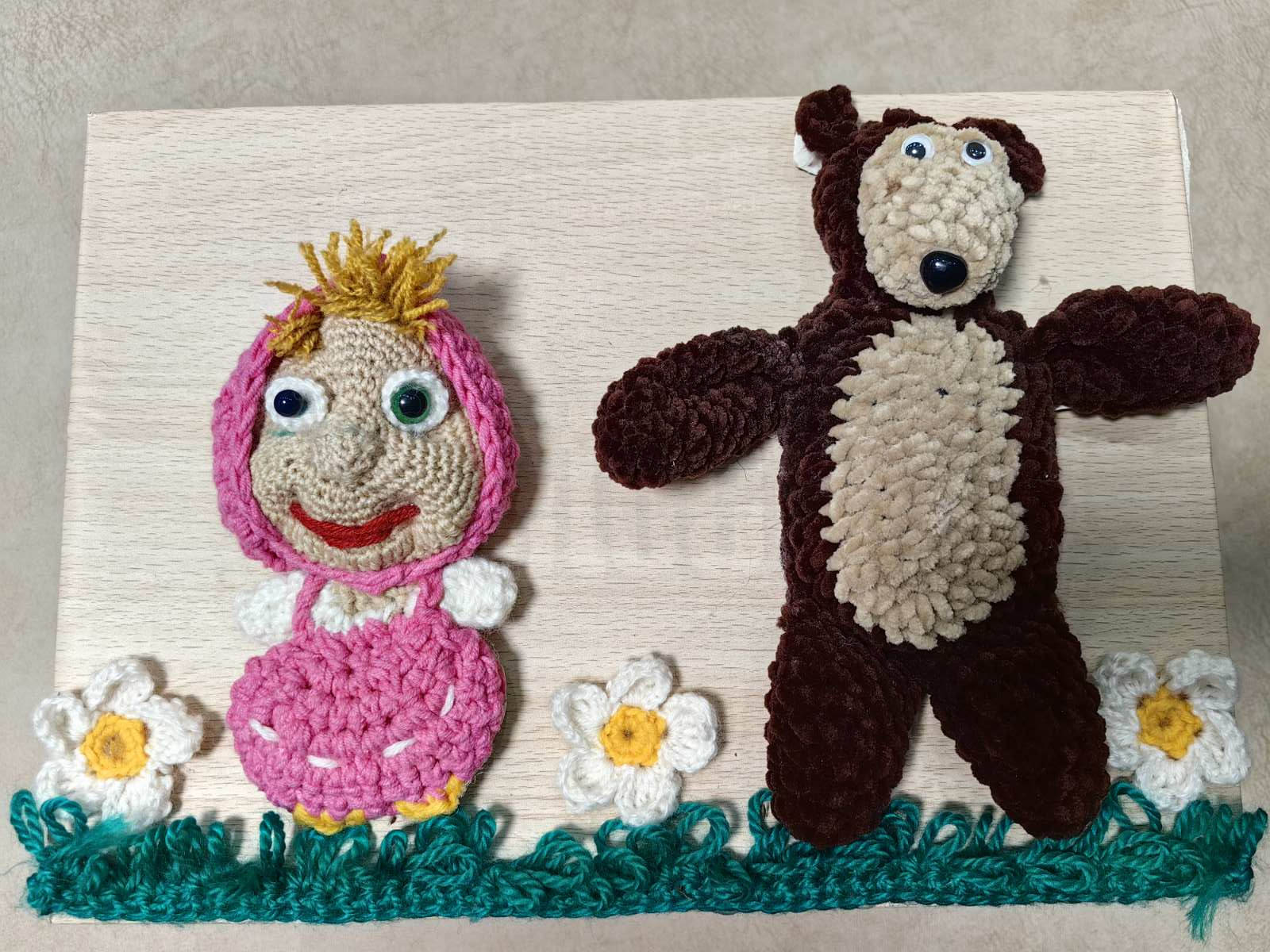 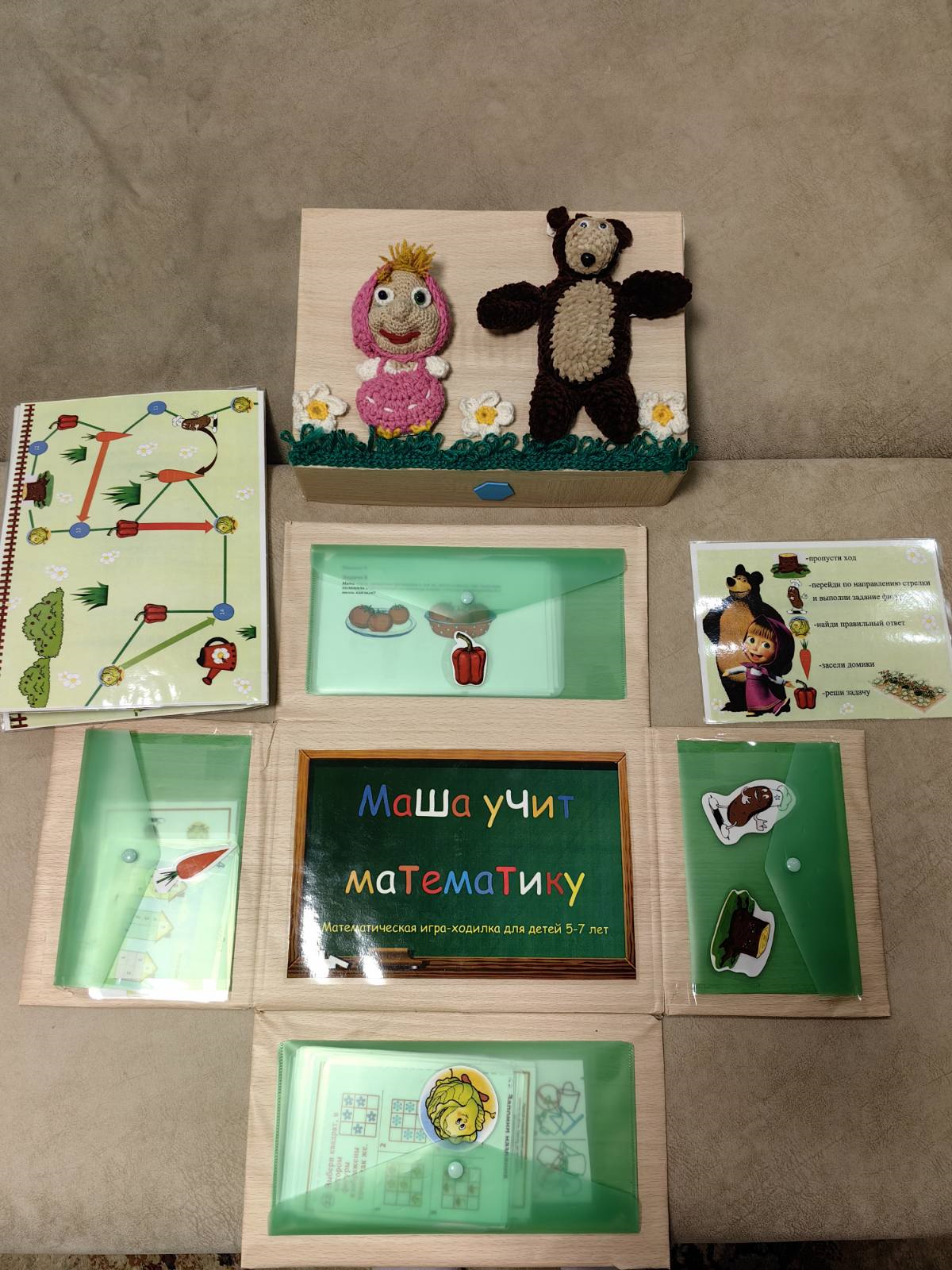 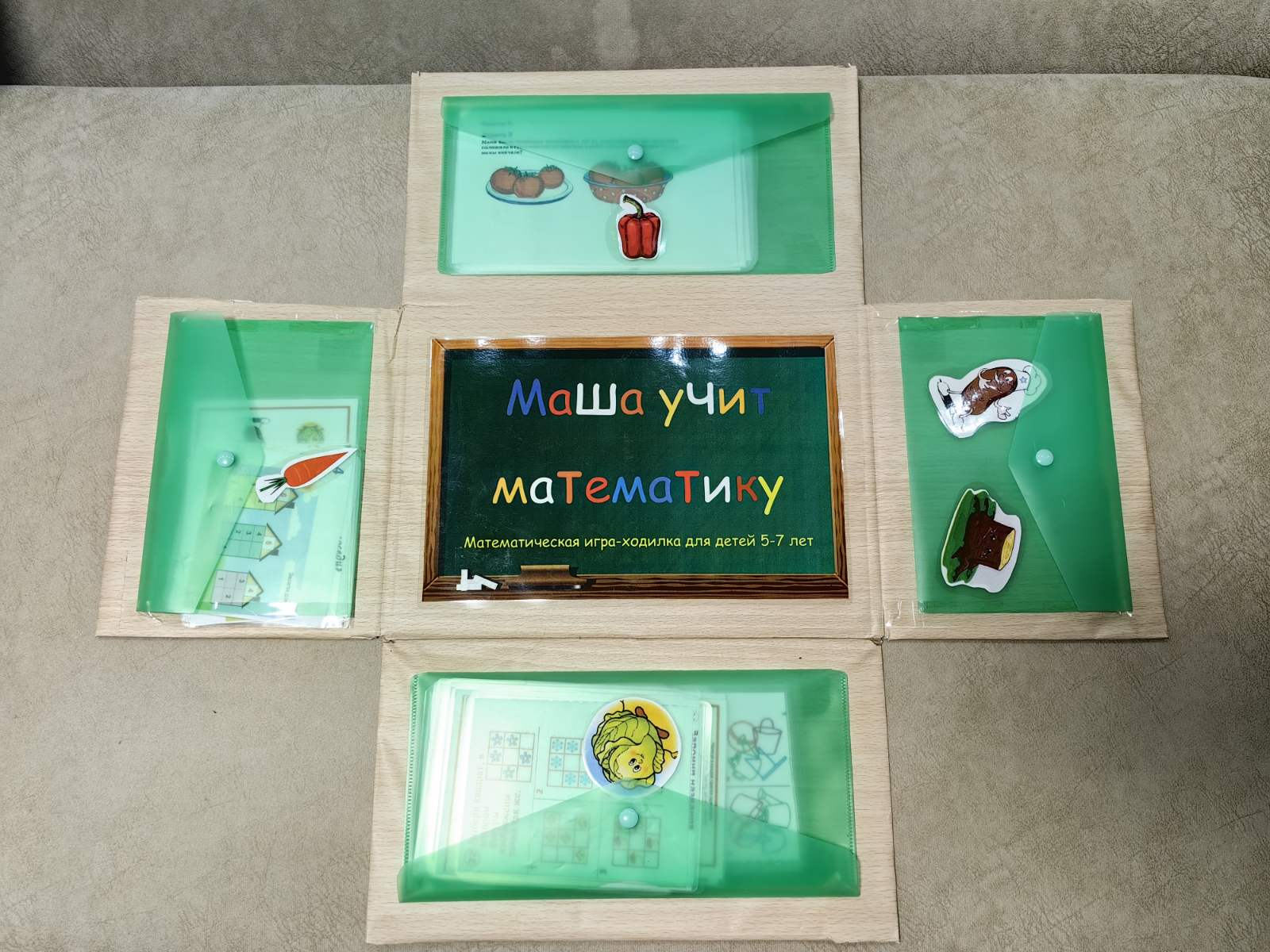 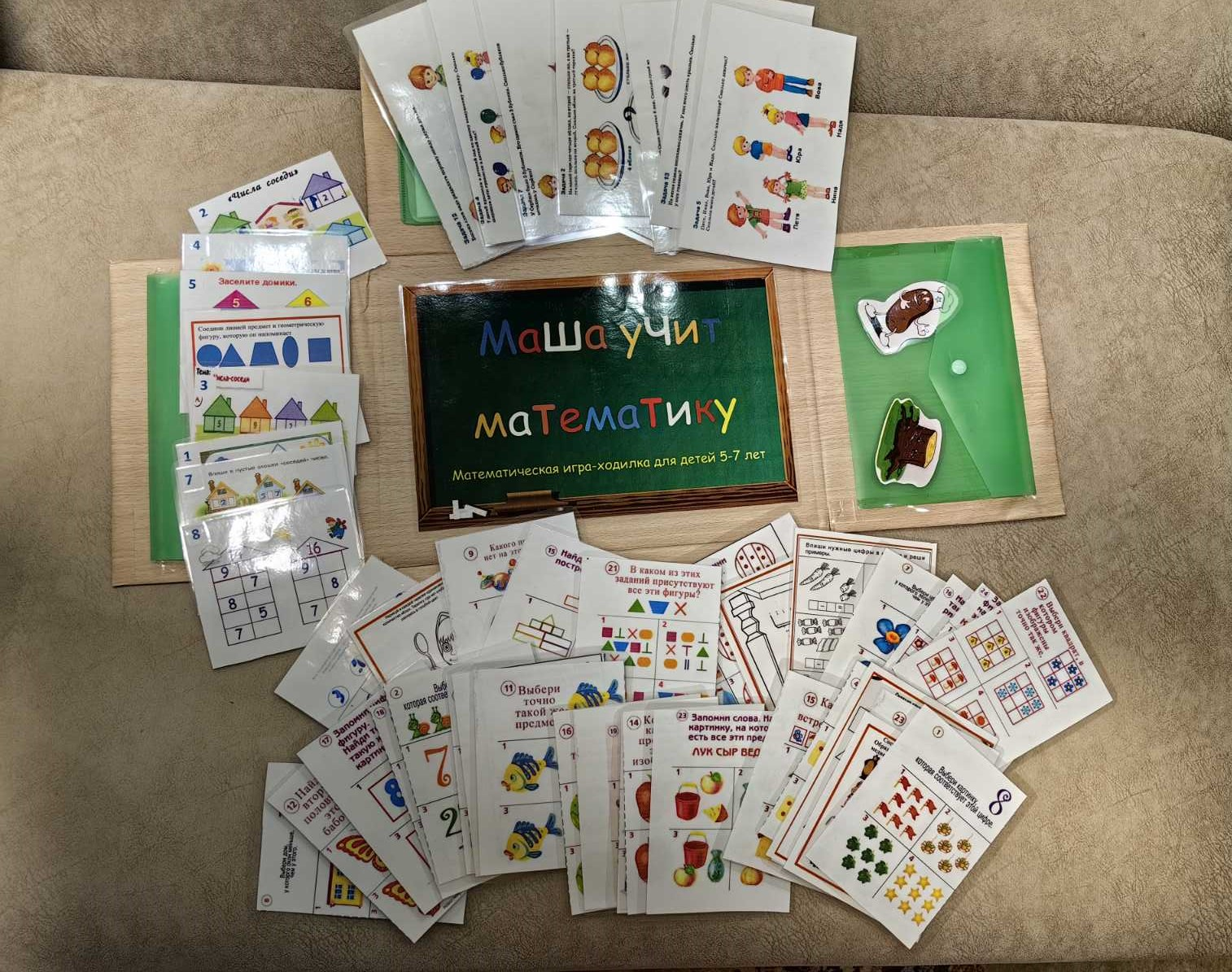 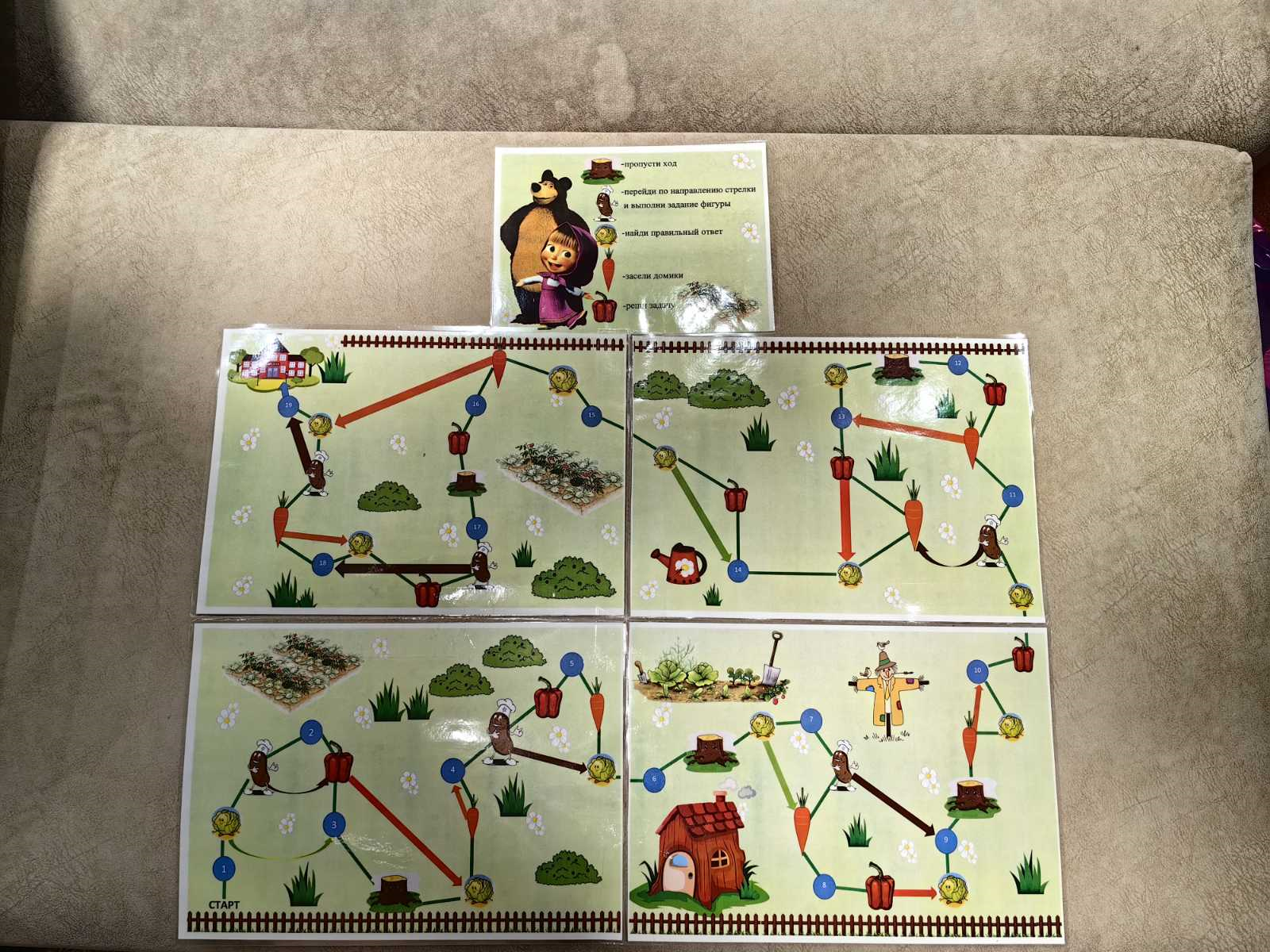 